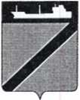 АДМИНИСТРАЦИЯ ТУАПСИНСКОГО ГОРОДСКОГО ПОСЕЛЕНИЯТУАПСИНСКОГО РАЙОНАПОСТАНОВЛЕНИЕот 08. 02.2024                                                                              №  92г. ТуапсеОб утверждении муниципальному унитарномупредприятию «Жилищно-коммунальное хозяйствогорода Туапсе» тарифов (цен) на  прочие платные работы    В соответствии с Федеральным законом от 6 октября 2003 г. № 131-ФЗ «Об общих принципах организации местного самоуправления в Российской Федерации», Уставом Туапсинского городского поселения Туапсинского района, решением Совета муниципального образования город Туапсе                       от 26 сентября 2006 г. № 20.4 «О Порядке установления тарифов на услуги муниципальных предприятий и учреждений муниципального образования город Туапсе», постановлением администрации Туапсинского городского поселения Туапсинского района от 13.07.2010 № 639 «Об утверждении административного регламента исполнения управлением экономического развития администрации  Туапсинского городского поселения Туапсинского района  муниципальной функции «Установление тарифов (цен) на платные услуги и работы, оказываемые муниципальными предприятиями и учреждениями», обращением муниципального унитарного предприятия «Жилищно - коммунальное хозяйство города Туапсе» от 12. 12. 2023                            № 623 «Об утверждении тарифов на платные услуги», на основании заключений  по проверке экономического обоснования стоимости прочих платных работ, оказываемых муниципальным унитарным предприятием «Жилищно - коммунальное хозяйство города Туапсе» и о результатах антикоррупционной экспертизы проекта постановления администрации  Туапсинского городского поселения Туапсинского района «Об утверждении муниципальному унитарному предприятию «Жилищно - коммунальное хозяйство города Туапсе»  тарифов на прочие платные работы и услуги»           п остановляю:	1.  Утвердить муниципальному унитарному предприятию «Жилищно-коммунальное хозяйство города Туапсе»  тарифы (цены) на  прочие платные работы  согласно приложению к настоящему постановлению.2          2. Отделу жилищно - коммунального хозяйства администрации Туапсинского городского поселения Туапсинского района (Чернышов Е.В.) разместить настоящее постановление в информационно - коммуникационной сети «Интернет» на официальном сайте администрации Туапсинского городского поселения Туапсинского района.           3.  Отделу по взаимодействию с представительным органом, организации работы с обращениями  граждан, общественностью и СМИ (Дроботова Т.Ф.)  опубликовать настоящее постановление в средствах массовой информации.  4.  Контроль за выполнением настоящего постановления возложить на   исполняющего обязанности заместителя главы администрации Туапсинского городского поселения Туапсинского района  Чернышова Е.В.       5. Постановление вступает в силу со дня  его  официального опубликования.Глава Туапсинского городского поселения Туапсинского района 						                      А.В. Береснев